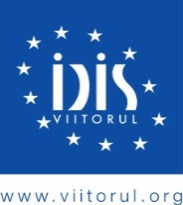 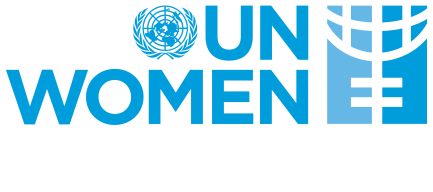 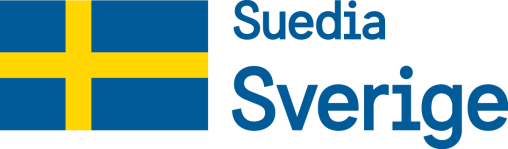 Formular de participare la pilotarea proiectului inovator „Un viitor mai bun / Better Future”Institutul pentru Dezvoltare și Inițiative Sociale (IDIS) „Viitorul”, pilotează, în perioada mai 2021 - aprilie 2022, proiectul inovator „Better Future project among youth centres, youth NGO’s and educational institutions”, cu susținerea UN Women Moldova și cu sprijinul financiar al Suediei în cadrul programului “Eliminarea violenței împotriva femeilor și fetelor”. Elementul principal al proiectului pilot va fi testarea instrumentului „Realitatea Virtuală”, care se referă la ambianțe artificiale create pe calculator și care oferă o simulare a realității, astfel încât utilizatorul sau utilizatoarea poate căpăta impresia de prezență fizică aproape reală, atât în anumite locuri reale, cât și în locuri imaginare. În cadrul proiectului pilot, circa 700 de persoane cu vârste cuprinse între 18 și 35 de ani, dintre care: elevi, tineri, profesori/facilitatori și psihologi, din cadrul a 18 instituiții de învățământ,centre de tineret, organizații non guvernamentale, din diferite raioane ale Republicii Moldova, vor fi instruite, în cadrul unor mese rotunde/discuții, cum să sprijine promovarea egalității de gen și prevenirea violenței împotriva femeilor și fetelor. Tipul instituției:Va rugăm să bifați Instituție de învățământ (școală profesională, liceu, colegiu) Centru de tineret Organizație non-guvernamentală de tineretDenumirea instituției:______________________________________________________________________________Localitatea:Va rugăm să indicați localitatea / orașul/municipiul / satul/comuna / raionul______________________________________________________________________________Numele și prenumele directorului/directoarei sau președintelui/președintei::______________________________________________________________________________Telefon: ___________________________________________________________________Email: ____________________________________________________________________Numărul total de persoane (beneficiari și beneficiare) din cadrul instituției care au vârsta între 18-35 de ani și care vor putea fi implicați în procesul de pilotare al instrumentului de realitate virtuală:______________________________________________________________________________Experiența și activitățile desfășurate anterior în domeniul eliminării violenței împotriva femeilor și fetelor și al promovării egalității de gen:---------------------------------------------------------------------------------------------------------------------------------------------------------------------------------------------------------------------------------------------------------------------------------------------------------------------------------------------------------------------------------------------------------------------------------------------------------------------------------------------------------------------------------------------------------------------------------------------------------Câți ani de experiență are instituția dvs. în domeniul eliminării violenței împotriva femeilor și fetelor și al promovării egalității de gen: până la 1 an 1-2 ani 3-5 ani mai mult de 5 aniDispuneți de tehnica necesară pentru conectarea echipamentului care urmează să fie utilizat în cadrul instruirilor (calculator, conexiune bună la internet, proiector etc.) (Processor: Intel i5-4590 / AMD Ryzen 5 1500X or greater; Memory: 8 GB + RAM; Operating System: Windows 10; USB ports: 1X USB port): Da NuInstituția dumneavoastră are angajat un psiholog/ă (constituie un avantaj): Da NuÎn cadrul instituției dvs. sunt cel puțin 2 profesori / profesoare/ facilitatori/toare care vor dori să se implice în seminarele de instruire și în activitățile de pilotare: Da NuVă rog să ne spuneți dacă instituția dvs. are relații de cooperare / parteneriat cu alte instituții (pot fi instituționalizate sau neinstituționalizate): Da NuDaca da, vă rugăm să enumerați cu cine_________________Descrieți în câteva rânduri motivația de a participa în cadrul proiectului-pilot „Un viitor mai bun / Better Future”:---------------------------------------------------------------------------------------------------------------------------------------------------------------------------------------------------------------------------------------------------------------------------------------------------------------------------------------------------------------------------------------------------------------------------------------------------------------------------------------------------------------------------------------------------------------------------------------------------------------------------------------------------------------------------------------------------------------------------------------------------------------------------------------------------------------------------------------------------